ПРЕДМЕТ: Појашњење конкурсне документације за отворени поступак јавне набавке -радови на изградњи леве траке Аутопута Е75, деоница ГП "Келебија" - петља "Суботица Југ", од кружне раскрснице са Сомборским путем до кружне раскрснице на Бачко - Тополском путу, редни број ЈН 5/2017, назив и oзнака из општег речника набавке: 45233130-9 Радови на изградњи аутопутева. У складу са чланом 63. став 2. и став 3. Закона о јавним набавкама („Службени гласник Републике Србије“, бр. 124/12, 14/15 и 68/15), објављујемо следећи одговор на постављено питање:Питање број 1:(Страна: 72/412, 73/412)Понуђач је у обавези да достави :Писмо о намерама банке за издавање банкарске гаранције за повраћај авансног плаћања / банкарска гаранција за повраћај авансног плаћањаПисмо о намерама банке за издавање банкарске гаранција за добро извршење посла / банкарске гаранција за добро извршење послаПитање: Да ли писма треба да буду обавезујућа или могу бити необавезујућа?Одговор на питање број 1:Писмо о намерама банке за издавање банкарске гаранције за повраћај авансног плаћања , као и писмо о намерама банке за издавање банкарске гаранција за добро извршење посла, које одговарају условима из Конкурсне доументације, морају бити обавезујућег карактера..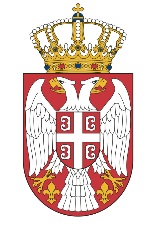 